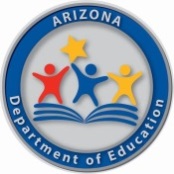 Arizona’s English Language Arts Standards8th GradeArizona DepaRtment of EducationHigh Academic Standards for Students8th Grade OverviewArizona’s English Language Arts Standards work together in a clear progression from kindergarten through 12th grade. This document provides a brief overview of the skills a student will learn at this grade. Each standard builds on the standard that came before and towards the standard that comes in the next grade level. Each standard is expected to be taught as appropriate for the grade-level. Some standards appear to have similar wording at multiple grade levels; however, it is understood that they are to be applied with increased focus to progressively more challenging texts and tasks. Reading Standards for Literature:Independently and proficiently read grade-appropriate and increasingly complex literature from a variety of genresAnalyze the central ideas or themes of a text, including analyzing the roles of dialogue or incidents in developing the depth of the plotAnalyze the intentional choices authors make by comparing modern works of literature to traditional pieces, and citing their evidence to support their analysis Develop vocabulary by determining and analyzing the impact of specific word choice on meaning and tone Reading Standards for Informational:Analyze individuals, events, and ideas in informational textUse evidence from the text to support the inferences they draw from the text, and write an effective summary of a variety of texts Analyze the claims made in a text by evaluating the supporting reasoning and evidence an author uses, and recognize conflicting and irrelevant evidence Evaluate the use of varying perspectives and mediums on the portrayal of subjects/topics by different authors.  Writing Standards:Produce clear and coherent writing for a variety of tasks, purposes, and audiences using argumentative, informational, or narrative writing types  Develop arguments supported with reasoning and evidence gathered from multiple, credible print and digital sources  Acknowledge and address opposing viewpoints in response to their claims Routinely plan, draft, revise, and edit a wide variety of writing tasks  Speaking and Listening Standards: Collaboratively discuss and analyze a variety of subjects using diverse media and formats while considering the motives behind the presentation of information Develop respectful communication skills in order to clarify, extend and challenge information presented in a variety of contexts  Adapt and present information using technology, multimedia, and visual formats effectively for a variety of audiences and purposesLanguage Standards: Demonstrate mastery of grade level conventions (grammar, capitalization, punctuation, and spelling) Utilize various strategies to determine the meaning of unknown words and phrases, as well as figurative language Arizona’s English Language Arts Standards – 8th GradeArizona’s English Language Arts Standards – 8th GradeReading Standards for LiteratureReading Standards for LiteratureKey Ideas and DetailsKey Ideas and Details8.RL.1Cite the textual evidence that most strongly supports an analysis of what the text says explicitly as well as inferences drawn from the text. 8.RL.2Determine a theme or central idea of a text and analyze its development over the course of the text, including its relationship to the characters, setting, and plot; provide an objective summary of the text.8.RL.3Analyze how particular lines of dialogue or incidents in a story or drama propel the action, reveal aspects of a character, or provoke a decision. Craft and StructureCraft and Structure8.RL.4Determine the meaning of words and phrases as they are used in a text, including figurative and connotative meanings; analyze the impact of specific word choices on meaning and tone, including analogies or allusions to other texts. 8.RL.5Compare and contrast the structure of two or more texts and analyze how the differing structure of each text contributes to its meaning and style. 8.RL.6Analyze how differences in the points of view of the characters and the audience or reader (e.g., created through the use of dramatic irony) create such effects as suspense or humor. Integration of Knowledge and IdeasIntegration of Knowledge and Ideas8.RL.7Analyze the extent to which a filmed or live production of a story or drama stays faithful to or departs from the text or script, evaluating the choices made by the director or actors. 8.RL.8(Not applicable to literature) 8.RL.9Analyze how a modern work of fiction draws on themes, patterns of events, or character types from myths, traditional stories or religious works, including describing how the material is rendered new.Range of Reading and Level of Text ComplexityRange of Reading and Level of Text Complexity8.RL.10By the end of the year, proficiently and independently read and comprehend literature, including stories, dramas and poetry, in a text complexity range determined by qualitative and quantitative measures appropriate to grade 8.Arizona’s English Language Arts Standards – 8th GradeArizona’s English Language Arts Standards – 8th GradeReading Standards for Informational TextReading Standards for Informational TextKey Ideas and DetailsKey Ideas and Details8.RI.1Cite the textual evidence that most strongly supports an analysis of what the text says explicitly as well as inferences drawn from the text. 8.RI.2Determine a central idea of a text and analyze its development over the course of the text, including its relationship to supporting ideas; provide an objective summary of the text.8.RI.3Analyze how a text makes connections among and distinctions between individuals, ideas, or events (e.g., through comparisons, analogies, or categories).Craft and StructureCraft and Structure8.RI.4Determine the meaning of words and phrases as they are used in a text, including figurative, connotative, and technical meanings; analyze the impact of specific word choices on meaning and tone, including analogies or allusions to other texts. 8.RI.5Analyze in detail the structure of a specific paragraph in a text, including the role of particular sentences in developing and refining a key concept. 8.RI.6Determine an author's point of view, perspective and purpose in a text and analyze how the author acknowledges and responds to conflicting evidence or viewpoints.Integration of Knowledge and IdeasIntegration of Knowledge and Ideas8.RI.7Evaluate the advantages and disadvantages of using different mediums (e.g., print or digital text, video, multimedia) to present a particular topic or idea.8.RI.8Delineate and evaluate the argument and specific claims in a text, assessing whether the reasoning is sound and the evidence is relevant and sufficient; recognize when irrelevant evidence is introduced.8.RI.9Analyze a case in which two or more texts provide conflicting information on the same topic and identify where the texts disagree on matters of fact or interpretation. Range of Reading and Level of Text ComplexityRange of Reading and Level of Text Complexity8.RI.10By the end of the year, proficiently and independently read and comprehend informational texts and nonfiction in a text complexity range determined by qualitative and quantitative measures appropriate to grade 8.Arizona’s English Language Arts Standards – 8th GradeArizona’s English Language Arts Standards – 8th GradeWriting StandardsWriting StandardsText Types and PurposesText Types and Purposes8.W.1Write arguments to support claims with clear reasons and relevant evidence.
a. Introduce claim(s), acknowledge and distinguish the claim(s) from alternate or opposing claims, and organize the reasons and evidence logically.
b. Support claim(s) with logical reasoning and relevant evidence, using accurate, credible sources and demonstrating an understanding of the topic or text.
c. Use words, phrases, and clauses to create cohesion and clarify the relationships among claim(s), counterclaims, reasons, and evidence.
d. Establish and maintain a formal style.
e. Provide a concluding statement or section that follows from and supports the argument presented.8.W.2Write informative/explanatory texts to examine a topic and convey ideas, concepts, and information
through the selection, organization, and analysis of relevant content.
a. Introduce a topic clearly, previewing what is to follow; organize ideas, concepts, and information
 into broader categories; include formatting (e.g., headings), graphics (e.g., charts, tables), and
 multimedia when useful to aiding comprehension.
b. Develop the topic with well-chosen, relevant facts, definitions, concrete details, quotations, or
 other information and examples.
c. Use appropriate and varied transitions to create cohesion and clarify the relationships among
 ideas and concepts.
d. Use precise language and domain‐specific vocabulary to inform about or explain the topic.
e. Establish and maintain a formal style.
f. Provide a concluding statement or section that follows from and supports the information or
 explanation presented.8.W.3Write narratives to develop real or imagined experiences or events using effective technique, relevant descriptive details, and well‐structured event sequences.
a. Engage and orient the reader by establishing a context and point of view and introducing a narrator and/or characters; organize an event sequence that unfolds naturally and logically. 
b. Use narrative techniques, such as dialogue, pacing, description, and reflection, to develop experiences, events, and/or characters.
c. Use a variety of transition words, phrases, and clauses to convey sequence, signal shifts from one time frame or setting to another, and show the relationships among experiences and events.
d. Use precise words and phrases, relevant descriptive details, and sensory language to capture the action and convey experiences and events.
e. Provide a conclusion that follows from and reflects on the narrated experiences or events. Production and Distribution of WritingProduction and Distribution of Writing8.W.4Produce clear and coherent writing in which the development, organization, and style are appropriate to task, purpose, and audience. (Grade‐specific expectations for writing types are defined in standards 1–3 above.)8.W.5With some guidance and support from peers and adults, develop and strengthen writing as needed by planning, revising, editing, rewriting, or trying a new approach, focusing on how well purpose and audience have been addressed. (Editing for conventions should demonstrate command of Language standards 1–3 up to and including grade 8.)8.W.6Use technology, including the internet, to produce and publish writing and present the relationships between information and ideas efficiently as well as to interact and collaborate with others. Research to Build and Present KnowledgeResearch to Build and Present Knowledge8.W.7Conduct short research projects to answer a question (including a self‐generated question), drawing on several sources and generating additional related, focused questions that allow for multiple avenues of exploration.8.W.8Gather relevant information from multiple print and digital sources, using search terms effectively; assess the credibility and accuracy of each source; and quote or paraphrase the data and conclusions of others while avoiding plagiarism and following a standard format for citation. 8.W.9Draw evidence from literary or informational texts to support analysis, reflection, and research.                                                                       
a. Apply grade 8 Reading standards to literature.
b. Apply grade 8 Reading standards to informational text and nonfiction.Range of WritingRange of Writing8.W.10Write routinely over extended time frames (time for research, reflection, and revision) and shorter time frames (a single sitting or a day or two) for a range of discipline‐specific tasks, purposes, and audiences.Arizona’s English Language Arts Standards – 8th GradeArizona’s English Language Arts Standards – 8th GradeSpeaking and Listening StandardsSpeaking and Listening StandardsComprehension and CollaborationComprehension and Collaboration8.SL.1Engage effectively in a range of collaborative discussions (one‐on‐one, in groups, and teacher‐led) with diverse partners on grade 8 topics, texts, and issues, building on others’ ideas and expressing their own clearly.
a. Come to discussions prepared having read or researched material under study; explicitly draw on that preparation by referring to evidence on the topic, text, or issue to probe and reflect on ideas under discussion.
b. Follow rules for collegial discussions and decision‐making, track progress toward specific goals and deadlines, and define individual roles as needed.
c. Pose questions that connect the ideas of several speakers and respond to others' questions and
 comments with relevant evidence, observations, and ideas.
d. Acknowledge new information expressed by others, and, when warranted, qualify or justify their own views based on the evidence presented.8.SL.2Analyze the purpose of information presented in diverse media and formats (e.g., visually, quantitatively, orally) and evaluate the motives (e.g., social, commercial, political) behind its presentation.8.SL.3Delineate a speaker’s argument and specific claims, evaluating the soundness of the reasoning and relevance and sufficiency of the evidence and identifying when irrelevant evidence is introduced. Presentation of Knowledge and IdeasPresentation of Knowledge and Ideas8.SL.4Present claims and findings, emphasizing salient points in a focused, coherent manner with relevant evidence, sound valid reasoning, and well‐chosen details; use appropriate eye contact, adequate volume, and clear pronunciation. 8.SL.5Integrate multimedia and visual displays into presentations to clarify information, strengthen claims and evidence, and add interest.8.SL.6Adapt speech to a variety of contexts and tasks, demonstrating command of formal English when
indicated or appropriate. (See grade 8 Language standards 1 and 3 for specific expectations.)Arizona’s English Language Arts Standards – 8th GradeArizona’s English Language Arts Standards – 8th GradeLanguage StandardsLanguage StandardsConventions of Standard EnglishConventions of Standard English8.L.1Demonstrate command of the conventions of Standard English grammar and usage when writing or
speaking.
a. Explain the function of verbals (gerunds, participles, infinitives) in general and their function in particular sentences.
b. Form and use verbs in the active and passive voice.
c. Form and use verbs in the indicative, imperative, interrogative, conditional, and subjunctive mood.
d. Recognize and correct inappropriate shifts in verbals, voice, and mood.8.L.2Demonstrate command of the conventions of Standard English capitalization, punctuation, and spelling when writing.
a. Use punctuation (comma, ellipsis, dash) to indicate a pause or break.
b. Use an ellipsis to indicate an omission.
c. Use correct spelling. Knowledge of LanguageKnowledge of Language8.L.3Use knowledge of language and its conventions when writing, speaking, reading, or listening.
a. Use verbs in the active and passive voice and in the conditional and subjunctive mood to achieve particular effects (e.g., emphasizing the actor or the action; expressing uncertainty or describing a state contrary to fact). Vocabulary Acquisition and UseVocabulary Acquisition and Use8.L.4Determine or clarify the meaning of unknown and multiple‐meaning words or phrases based on grade 8 reading and content, choosing flexibly from a range of strategies.a. Use common, grade‐appropriate Greek or Latin affixes and roots as clues to the meaning of a word (e.g., precede, recede, and secede).b. Use context (e.g., the overall meaning of a sentence or paragraph; a word’s position or function in a sentence) as a clue to the meaning of a word or phrase.c. Consult general and specialized reference materials (e.g., dictionaries, glossaries, thesauruses), both print and digital, to find the pronunciation of a word or determine or clarify its precise meaning or its part of speech.d. Verify the preliminary determination of the meaning of a word or phrase.8.L.5Demonstrate understanding of figurative language, word relationships, and nuances in word meanings.
a. Interpret figures of speech (e.g. verbal irony, puns) in context.
b. Use the relationship between particular words to better understand each of the words.
c. Distinguish among the connotations (associations) of words with similar denotations (definitions) (e.g., bullheaded, willful, firm, persistent, resolute).8.L.6Acquire and use accurately grade‐appropriate general academic and domain‐specific words and phrases; gather vocabulary knowledge when considering a word or phrase important to comprehension or expression. 